HỘI THẢO “DI CHÚC CỦA CHỦ TỊCH HỒ CHÍ MINH – GIÁ TRỊ LÍ LUẬN VÀ THỰC TIỄN”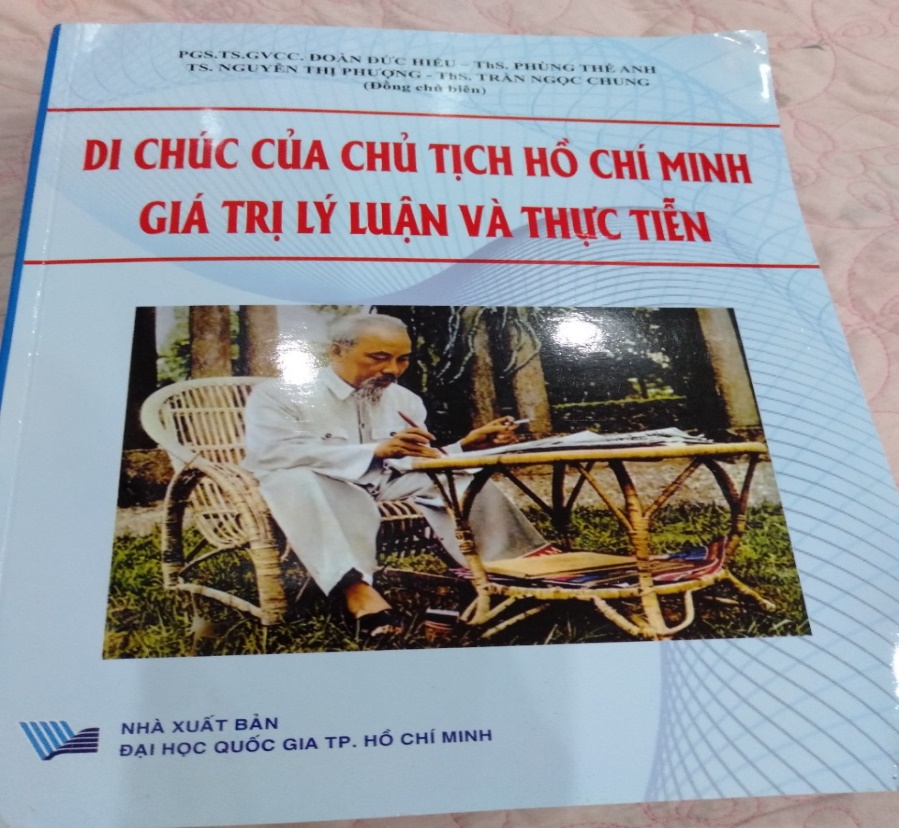 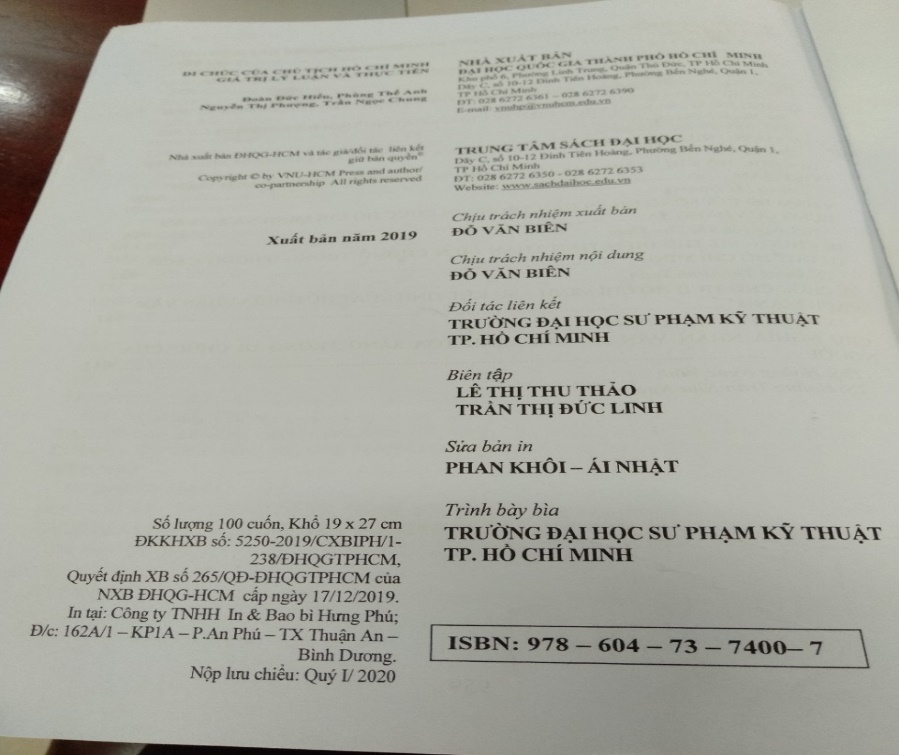 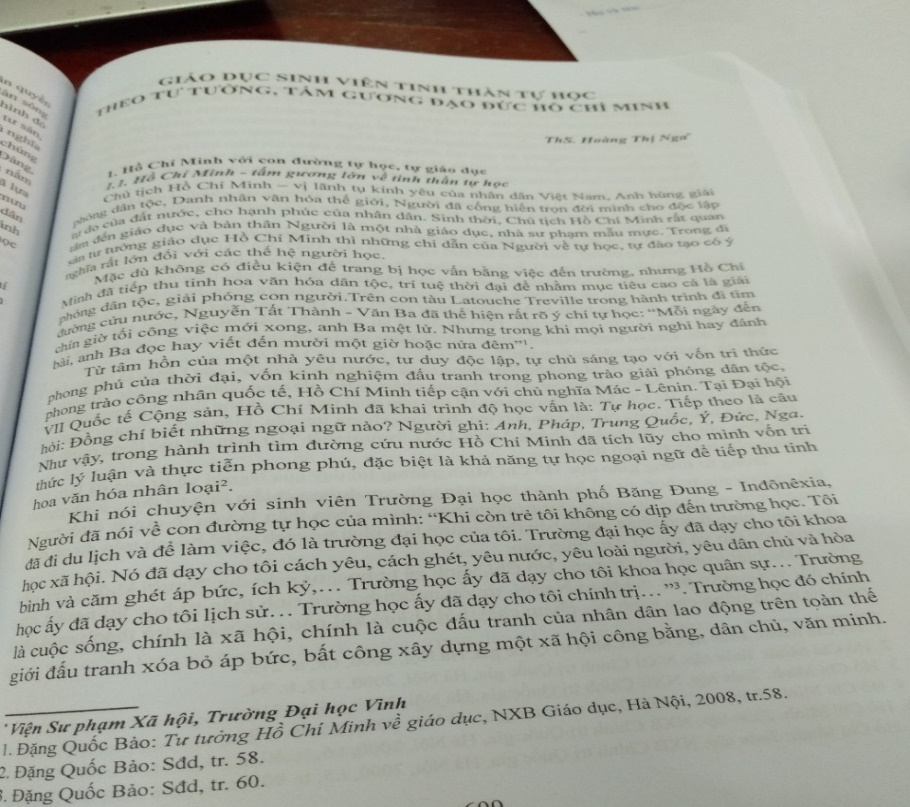 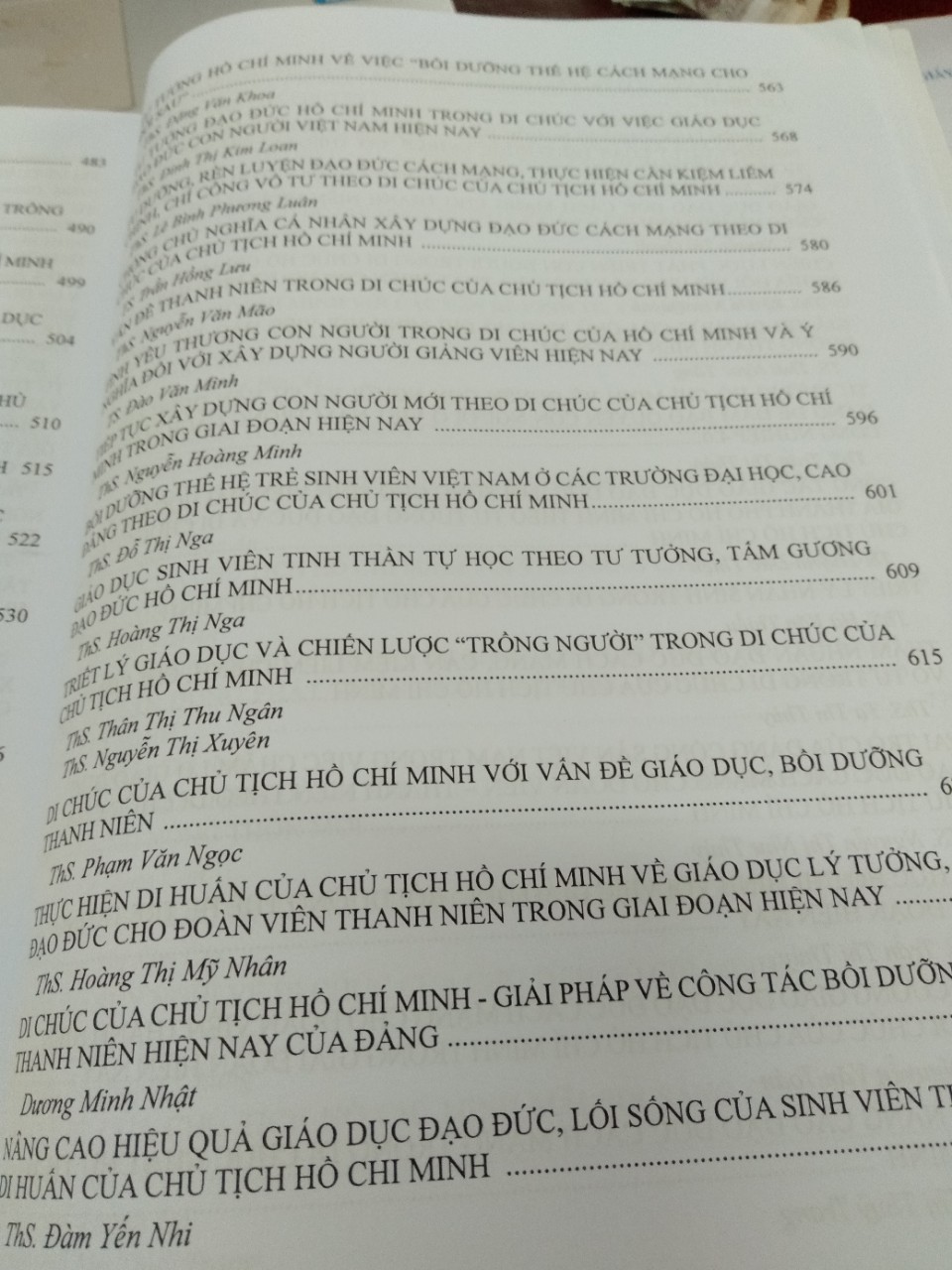 